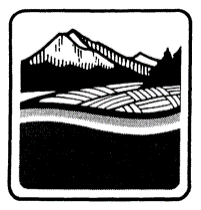  Onsite Disposal System Fee ScheduleEffective July 1, 2023Page 2 of 2A. Property Owner InformationA. Property Owner InformationA. Property Owner InformationA. Property Owner InformationA. Property Owner InformationA. Property Owner InformationA. Property Owner InformationA. Property Owner InformationA. Property Owner Information________________________________________________Name   ________________________________________________Name   ________________________________________________Name   ________________________________________________Name   ________________________________________________Name   _______________________________________________Mailing Address_______________________________________________Mailing Address_______________________________________________Mailing Address_______________________________________________Mailing Address________________________________________________City, State, and Zip________________________________________________City, State, and Zip________________________________________________City, State, and Zip________________________________________________City, State, and Zip________________________________________________City, State, and Zip_______________________________________________(Area Code) Phone #_______________________________________________(Area Code) Phone #_______________________________________________(Area Code) Phone #_______________________________________________(Area Code) Phone #B. Legal Property DescriptionB. Legal Property DescriptionB. Legal Property DescriptionB. Legal Property DescriptionB. Legal Property DescriptionB. Legal Property DescriptionB. Legal Property DescriptionB. Legal Property DescriptionB. Legal Property Description__________________________________________Property Address                                                              __________________________________________Property Address                                                              __________________________________________Property Address                                                              __________________________________________Property Address                                                              ___________________________City         ___________________________City         ___________________________City         _______     ________________State         Zip Code_______     ________________State         Zip Code__________________________________________Parcel #                           __________________________________________Parcel #                           __________________________________________Parcel #                           __________________________________________Parcel #                           ___________________________Tax Lot                                        ___________________________Tax Lot                                        ___________________________Tax Lot                                        _____________________________Acreage or Lot Size _____________________________Acreage or Lot Size Directions to Property: ______________________________________________________________________________________________________________________________________________________________________________________________
Directions to Property: ______________________________________________________________________________________________________________________________________________________________________________________________
Directions to Property: ______________________________________________________________________________________________________________________________________________________________________________________________
Directions to Property: ______________________________________________________________________________________________________________________________________________________________________________________________
Directions to Property: ______________________________________________________________________________________________________________________________________________________________________________________________
Directions to Property: ______________________________________________________________________________________________________________________________________________________________________________________________
Directions to Property: ______________________________________________________________________________________________________________________________________________________________________________________________
Directions to Property: ______________________________________________________________________________________________________________________________________________________________________________________________
Directions to Property: ______________________________________________________________________________________________________________________________________________________________________________________________
C. Existing Facility / Proposed Facility / Water InformationC. Existing Facility / Proposed Facility / Water InformationC. Existing Facility / Proposed Facility / Water InformationC. Existing Facility / Proposed Facility / Water InformationC. Existing Facility / Proposed Facility / Water InformationC. Existing Facility / Proposed Facility / Water InformationC. Existing Facility / Proposed Facility / Water InformationC. Existing Facility / Proposed Facility / Water InformationC. Existing Facility / Proposed Facility / Water InformationExisting Residential:___________________Number of BedroomsProposed Residential:___________________Number of BedroomsProposed Residential:___________________Number of BedroomsExisting Commercial: __________________Number of Employees/ SeatingExisting Commercial: __________________Number of Employees/ SeatingExisting Commercial: __________________Number of Employees/ SeatingProposed Commercial: __________________Number of Employees/ SeatingProposed Commercial: __________________Number of Employees/ SeatingWater Supply:Public   ____________________                  Name  Private  ____________________ Well, Spring, SharedD. Type of ApplicationD. Type of ApplicationD. Type of ApplicationD. Type of ApplicationD. Type of ApplicationD. Type of ApplicationD. Type of ApplicationD. Type of ApplicationD. Type of Application  Site Evaluation  Construction Permit  Repair Permit          Major      Minor  Alteration Permit          Major      Minor  Site Evaluation  Construction Permit  Repair Permit          Major      Minor  Alteration Permit          Major      Minor  Renewal Permit  Permit Reinstatement  Permit Transfer  Existing System Evaluation  Record Review  Other  _______________  Renewal Permit  Permit Reinstatement  Permit Transfer  Existing System Evaluation  Record Review  Other  _______________  Renewal Permit  Permit Reinstatement  Permit Transfer  Existing System Evaluation  Record Review  Other  _______________  Renewal Permit  Permit Reinstatement  Permit Transfer  Existing System Evaluation  Record Review  Other  _______________ Authorization Notice for:       Replacing a Dwelling       The Addition of One or More Bedrooms       Personal Hardship       Temporary Housing       Connecting to an Existing System Never in Use   (over 5-yrs old)       Other – Please Specify               Authorization Notice for:       Replacing a Dwelling       The Addition of One or More Bedrooms       Personal Hardship       Temporary Housing       Connecting to an Existing System Never in Use   (over 5-yrs old)       Other – Please Specify               Authorization Notice for:       Replacing a Dwelling       The Addition of One or More Bedrooms       Personal Hardship       Temporary Housing       Connecting to an Existing System Never in Use   (over 5-yrs old)       Other – Please Specify              If the required fee and attachments are not included with this application, it will be returned to you as incomplete.  Post the orange card at the entrance to the property.  Flag the test holes. If the required fee and attachments are not included with this application, it will be returned to you as incomplete.  Post the orange card at the entrance to the property.  Flag the test holes. If the required fee and attachments are not included with this application, it will be returned to you as incomplete.  Post the orange card at the entrance to the property.  Flag the test holes. If the required fee and attachments are not included with this application, it will be returned to you as incomplete.  Post the orange card at the entrance to the property.  Flag the test holes. If the required fee and attachments are not included with this application, it will be returned to you as incomplete.  Post the orange card at the entrance to the property.  Flag the test holes. If the required fee and attachments are not included with this application, it will be returned to you as incomplete.  Post the orange card at the entrance to the property.  Flag the test holes. If the required fee and attachments are not included with this application, it will be returned to you as incomplete.  Post the orange card at the entrance to the property.  Flag the test holes. If the required fee and attachments are not included with this application, it will be returned to you as incomplete.  Post the orange card at the entrance to the property.  Flag the test holes. If the required fee and attachments are not included with this application, it will be returned to you as incomplete.  Post the orange card at the entrance to the property.  Flag the test holes. By my signature, I certify that the information I have furnished is correct, and hereby grant Marion County, authorized agent of the Department of Environmental Quality, permission to enter onto the above described property for the sole purpose of this application.By my signature, I certify that the information I have furnished is correct, and hereby grant Marion County, authorized agent of the Department of Environmental Quality, permission to enter onto the above described property for the sole purpose of this application.By my signature, I certify that the information I have furnished is correct, and hereby grant Marion County, authorized agent of the Department of Environmental Quality, permission to enter onto the above described property for the sole purpose of this application.By my signature, I certify that the information I have furnished is correct, and hereby grant Marion County, authorized agent of the Department of Environmental Quality, permission to enter onto the above described property for the sole purpose of this application.By my signature, I certify that the information I have furnished is correct, and hereby grant Marion County, authorized agent of the Department of Environmental Quality, permission to enter onto the above described property for the sole purpose of this application.By my signature, I certify that the information I have furnished is correct, and hereby grant Marion County, authorized agent of the Department of Environmental Quality, permission to enter onto the above described property for the sole purpose of this application.By my signature, I certify that the information I have furnished is correct, and hereby grant Marion County, authorized agent of the Department of Environmental Quality, permission to enter onto the above described property for the sole purpose of this application.By my signature, I certify that the information I have furnished is correct, and hereby grant Marion County, authorized agent of the Department of Environmental Quality, permission to enter onto the above described property for the sole purpose of this application.By my signature, I certify that the information I have furnished is correct, and hereby grant Marion County, authorized agent of the Department of Environmental Quality, permission to enter onto the above described property for the sole purpose of this application.__________________________________    __________________________________    __________________________________                                                                                                                                                                      Applicant’s Name – Please Print Legibly      Applicant’s Phone Number                             DEQ Lic. # (if applicable)__________________________________    __________________________________    __________________________________                                                                                                                                                                      Applicant’s Name – Please Print Legibly      Applicant’s Phone Number                             DEQ Lic. # (if applicable)__________________________________    __________________________________    __________________________________                                                                                                                                                                      Applicant’s Name – Please Print Legibly      Applicant’s Phone Number                             DEQ Lic. # (if applicable)__________________________________    __________________________________    __________________________________                                                                                                                                                                      Applicant’s Name – Please Print Legibly      Applicant’s Phone Number                             DEQ Lic. # (if applicable)__________________________________    __________________________________    __________________________________                                                                                                                                                                      Applicant’s Name – Please Print Legibly      Applicant’s Phone Number                             DEQ Lic. # (if applicable)__________________________________    __________________________________    __________________________________                                                                                                                                                                      Applicant’s Name – Please Print Legibly      Applicant’s Phone Number                             DEQ Lic. # (if applicable)__________________________________    __________________________________    __________________________________                                                                                                                                                                      Applicant’s Name – Please Print Legibly      Applicant’s Phone Number                             DEQ Lic. # (if applicable)__________________________________    __________________________________    __________________________________                                                                                                                                                                      Applicant’s Name – Please Print Legibly      Applicant’s Phone Number                             DEQ Lic. # (if applicable)__________________________________    __________________________________    __________________________________                                                                                                                                                                      Applicant’s Name – Please Print Legibly      Applicant’s Phone Number                             DEQ Lic. # (if applicable)______________________________________________________________________    __________________________________Applicant’s Mailing Address                                                                                                  Email:______________________________________________________________________    __________________________________Applicant’s Mailing Address                                                                                                  Email:______________________________________________________________________    __________________________________Applicant’s Mailing Address                                                                                                  Email:______________________________________________________________________    __________________________________Applicant’s Mailing Address                                                                                                  Email:______________________________________________________________________    __________________________________Applicant’s Mailing Address                                                                                                  Email:______________________________________________________________________    __________________________________Applicant’s Mailing Address                                                                                                  Email:______________________________________________________________________    __________________________________Applicant’s Mailing Address                                                                                                  Email:______________________________________________________________________    __________________________________Applicant’s Mailing Address                                                                                                  Email:______________________________________________________________________    __________________________________Applicant’s Mailing Address                                                                                                  Email:_________________________________    ___________________________________    __________________________________                                                                                                                                                                      Signature                                                       Date:	CCB#   (if applicable)	_________________________________    ___________________________________    __________________________________                                                                                                                                                                      Signature                                                       Date:	CCB#   (if applicable)	_________________________________    ___________________________________    __________________________________                                                                                                                                                                      Signature                                                       Date:	CCB#   (if applicable)	_________________________________    ___________________________________    __________________________________                                                                                                                                                                      Signature                                                       Date:	CCB#   (if applicable)	_________________________________    ___________________________________    __________________________________                                                                                                                                                                      Signature                                                       Date:	CCB#   (if applicable)	_________________________________    ___________________________________    __________________________________                                                                                                                                                                      Signature                                                       Date:	CCB#   (if applicable)	_________________________________    ___________________________________    __________________________________                                                                                                                                                                      Signature                                                       Date:	CCB#   (if applicable)	_________________________________    ___________________________________    __________________________________                                                                                                                                                                      Signature                                                       Date:	CCB#   (if applicable)	_________________________________    ___________________________________    __________________________________                                                                                                                                                                      Signature                                                       Date:	CCB#   (if applicable)	Applicant is the  Owner             Authorized Representative (form attached) Owner             Authorized Representative (form attached) Owner             Authorized Representative (form attached) Owner             Authorized Representative (form attached) Owner             Authorized Representative (form attached) Owner             Authorized Representative (form attached) Owner             Authorized Representative (form attached)New Site EvaluationsDEQ SurchargeTotal Fee w/DEQ Surcharge    Single Family Dwelling  - First                                               - each add’l lot evaluated during initial visit$810$750$100$100$825$775Commercial Facility System – First 1,000 Gallons                                                  -Each Additional 500 Gallons$860$170$100-$880$150Construction Installation PermitsFeeDEQ SurchargeTotal Fee w/DEQ Surcharge Standard System, Redundant System, Saprolite, Seepage Pit, Steep Slope$1050 $100$1150Alternate Treatment Technologies, Capping Fill, Pressure Distribution, Tile Dewatering $1440$100$1540Sand Filter, Recirculation Gravel Filters$1650$100$1750Gray Water Disposal Sump$400$100$500Holding Tank$760$100$860Major Repair        . $640 $100$740Minor Repair $320$100$420Major Alteration Permit$800$100$900Minor Alteration Permit$440$100$540Permit w/sewage flow > 1000 gallons per day in addition to above, per 500 gallons per day$100-$100Pump System - in addition to permit fee$65-$65Permit Renewal/Transfer - Field Visit$460$100$560Permit Renewal/Transfer - No Field Visit$35$100$135Commercial Plan ReviewFeeDEQ SurchargeTotal Fee w/DEQ SurchargeGallon/day = 601 - 1000 Gallons$340-$340Each 500 Gallons per day above 1000$65-$65Other Onsite ActivitiesFeeDEQ SurchargeTotal Fee w/DEQ SurchargeAuthorization Notice with Field Visit$650 $100$750Authorization Notice without Field Visit$210$100$310Pumper Truck Inspection - First Truck$180 -$180Pumper Truck Inspection - Additional Truck$95-$95Existing System Report$610 $100$710Mobile Hardship Renewal Inspection$350$100$450Annual Report Evaluation Fee Holding Tanks/ Alternate Systems$75-$75Alternate System Inspection Fee$480-$480Hourly Inspection Rate$75-$75Reinspection Fee$75 -$75Compliance Recovery Fee (For work done without permits) when authorized by OAR 340-071-0140 is equal to the application fee.VariesRecord Review$65 -$65